支部委员会流程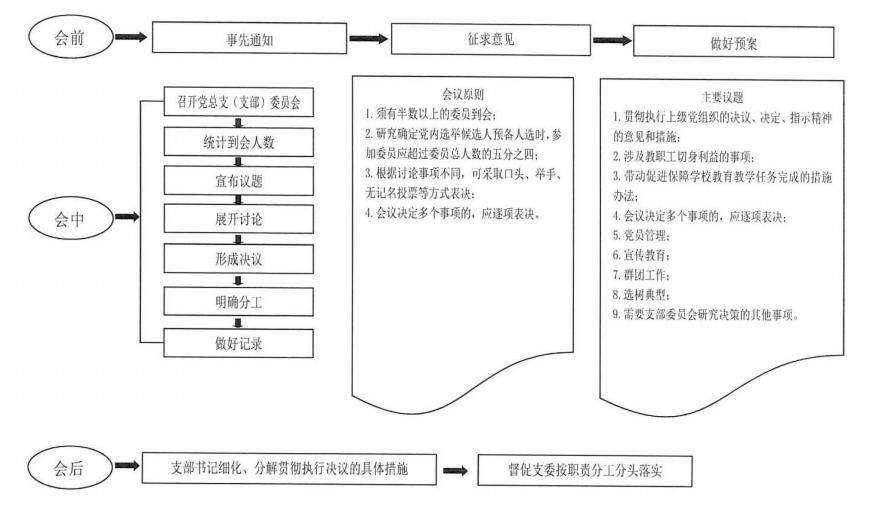 